Документ предоставлен КонсультантПлюс
ВОЛГОДОНСКАЯ ГОРОДСКАЯ ДУМАРЕШЕНИЕот 24 мая 2012 г. N 51ОБ УТВЕРЖДЕНИИПРАВИЛ БЛАГОУСТРОЙСТВА ТЕРРИТОРИИМУНИЦИПАЛЬНОГО ОБРАЗОВАНИЯ "ГОРОД ВОЛГОДОНСК"Список изменяющих документов(в ред. решений Волгодонской городской Думыот 11.10.2012 N 86, от 19.12.2013 N 109,от 22.05.2014 N 40, от 17.07.2014 N 68,от 19.02.2015 N 15, от 22.07.2015 N 102)В соответствии с Федеральными законами от 06.10.2003 N 131-ФЗ "Об общих принципах организации местного самоуправления в Российской Федерации", от 10.01.2002 N 7-ФЗ "Об охране окружающей среды", от 24.06.1998 N 89-ФЗ "Об отходах производства и потребления", от 30.03.1999 N 52-ФЗ "О санитарно-эпидемиологическом благополучии населения", Постановлением Правительства Российской Федерации от 10.02.1997 N 155 "Об утверждении правил предоставления услуг по вывозу твердых и жидких бытовых отходов", Приказом Министерства регионального развития Российской Федерации от 27.12.2011 N 613 "Об утверждении Методических рекомендаций по разработке норм и правил по благоустройству территорий муниципальных образований", Приказом Министерства природных ресурсов Российской Федерации от 15.06.2001 N 511 "Об утверждении критериев отнесения опасных отходов к классу опасности для окружающей природной среды", Областным законом от 03.08.2007 N 747-ЗС "Об охране зеленых насаждений в населенных пунктах Ростовской области", Уставом муниципального образования "Город Волгодонск", с целью регулирования отношений, возникающих в области благоустройства городских территорий, а также обеспечения чистоты и порядка на территории муниципального образования "Город Волгодонск" Волгодонская городская Дума решила:1. Утвердить Правила благоустройства территории муниципального образования "Город Волгодонск" (приложение).2. Признать утратившими силу решения Волгодонской городской Думы от 06.03.2007 N 22 "Об утверждении в новой редакции Правил уборки и содержания городских территорий в городе Волгодонске", от 07.04.2004 N 39 "Об утверждении Порядка оформления, организации и производства земляных и дорожных работ в г. Волгодонске", от 05.04.2006 N 53 "О внесении изменений в решение Волгодонской городской Думы от 07.04.2004 N 39 "Об утверждении Порядка оформления, организации и производства земляных и дорожных работ в г. Волгодонске", от 09.07.2008 N 114 "О внесении изменений в решение Волгодонской городской Думы от 07.04.2004 N 39 "Об утверждении Порядка оформления, организации и производства земляных и дорожных работ в г. Волгодонске".3. Решение вступает в силу со дня его официального опубликования в бюллетене "Волгодонск официальный".4. Контроль за выполнением решения возложить на постоянную комиссию Волгодонской городской Думы по жилищно-коммунальному хозяйству, благоустройству, транспорту, связи, обеспечению энергоресурсами (С.В. Ольховский), заместителя главы Администрации города Волгодонска по городскому хозяйству А.М. Милосердова и заместителя главы Администрации города Волгодонска по градостроительству и архитектуре Н.А. Плыгунова.Мэргорода ВолгодонскаВ.А.ФИРСОВПроект вноситАдминистрациягорода ВолгодонскаПриложениек решениюВолгодонской городской Думы"Об утверждении Правилблагоустройства территориимуниципального образования"Город Волгодонск"от 24.05.2012 N 51ПРАВИЛАБЛАГОУСТРОЙСТВА ТЕРРИТОРИИМУНИЦИПАЛЬНОГО ОБРАЗОВАНИЯ "ГОРОД ВОЛГОДОНСК"Список изменяющих документов(в ред. решений Волгодонской городской Думыот 11.10.2012 N 86, от 19.12.2013 N 109,от 22.05.2014 N 40, от 17.07.2014 N 68,от 19.02.2015 N 15, от 22.07.2015 N 102)Глава 1. ОБЩИЕ ПОЛОЖЕНИЯСтатья 1. Предмет правового регулирования1. Правила благоустройства территории муниципального образования "Город Волгодонск" (далее по тексту - Правила) направлены на повышение уровня благоустройства и содержания территории муниципального образования "Город Волгодонск" (далее - город Волгодонск) и создание благоприятной для жизни и здоровья людей среды обитания.2. Настоящие Правила устанавливают требования к содержанию зданий (включая жилые дома), сооружений и земельных участков, на которых они расположены, к внешнему виду фасадов и ограждений соответствующих зданий и сооружений, перечень работ по благоустройству, содержанию и уборке территорий и периодичность их выполнения, организации благоустройства территории города Волгодонска (включая содержание зеленых насаждений, элементов благоустройства при проведении строительных работ, малых архитектурных форм, нестационарных торговых объектов, нестационарных объектов сферы услуг и элементов внешнего благоустройства), содержанию городских лесов.3. Правовое регулирование отношений в сфере благоустройства и содержания территории города Волгодонска осуществляется в соответствии с Федеральными законами от 06.10.2003 N 131-ФЗ "Об общих принципах организации местного самоуправления в Российской Федерации", от 10.01.2002 N 7-ФЗ "Об охране окружающей среды", от 24.06.1998 N 89-ФЗ "Об отходах производства и потребления", от 30.03.1999 N 52-ФЗ "О санитарно-эпидемиологическом благополучии населения", Постановлением Правительства Российской Федерации от 10.02.1997 N 155 "Об утверждении правил предоставления услуг по вывозу твердых и жидких бытовых отходов", Приказом Министерства регионального развития Российской Федерации от 27.12.2011 N 613 "Об утверждении Методических рекомендаций по разработке норм и правил по благоустройству территорий муниципальных образований", Приказом Министерства природных ресурсов Российской Федерации от 15.06.2001 N 511 "Об утверждении критериев отнесения опасных отходов к классу опасности для окружающей природной среды", Областным законом от 03.08.2007 N 747-ЗС "Об охране зеленых насаждений в населенных пунктах Ростовской области", Уставом муниципального образования "Город Волгодонск".Статья 2. Основные понятияДля целей настоящих Правил применяются следующие понятия:1) благоустройство - совокупность работ и мероприятий, осуществляемых для создания здоровых, удобных и культурных условий жизни населения в границах города Волгодонска;2) владелец объекта благоустройства (далее по тексту - владелец) - физическое лицо, юридическое лицо или индивидуальный предприниматель, обладающие на праве собственности, хозяйственного ведения, оперативного управления или иных правах, переданных им по договору, зданием, строением, сооружением, объектом благоустройства и (или) обладающие правом собственности, постоянного (бессрочного) пользования, безвозмездного срочного пользования, аренды на земельный участок, на котором расположено здание, строение, сооружение или объект благоустройства;3) внутриквартальные дороги - дороги и проезды с усовершенствованным покрытием (асфальтобетонным), обеспечивающие транспортную (без пропуска общественного и грузового транспорта) и пешеходную связь проездов внутри жилой застройки с улицами в пределах микрорайона (квартала), предназначенные для движения легковых автомобилей и иных транспортных средств;4) вывоз отходов - выгрузка отходов из контейнеров в специализированный транспорт и транспортировка их с места сбора на объект захоронения и (или) утилизации;5) выжигание сухой растительности - повреждение или уничтожение вследствие пожаров травянистой и древесно-кустарниковой растительности вне земель, занятых защитными лесами, категории которых установлены в соответствии с Лесным кодексом Российской Федерации, и, как следствие, уничтожение плодородного слоя почвы, среды обитания объектов животного мира, загрязнение атмосферного воздуха;6) газон - элемент благоустройства, представляющий собой грунтовую площадку, покрытую почвозащитным ковром из многолетних травянистых растений, а также без травяного покрова, на которой можно размещать деревья, кустарники и другие растения;7) грязь - пыль, земля, растворенная в воде или сухая (мелкодисперсный грунт в виде коллоидной суспензии);8) жидкие бытовые отходы - отходы, образующиеся в процессе жизнедеятельности человека, представляют собой различные виды нечистот, не подлежащих дальнейшему использованию и требующих утилизации специальными службами;9) зеленые насаждения - древесно-кустарниковая и травянистая растительность, выполняющая средообразующие, рекреационные, санитарно-гигиенические и экологические функции;10) земляные работы - производство работ, связанных со вскрытием грунта;11) контейнер - стандартная емкость для сбора твердых бытовых отходов объемом в соответствии с нормативами;12) контейнерная площадка - специально оборудованная площадка для сбора и временного хранения отходов с установкой необходимого количества контейнеров;13) крупногабаритные отходы - отходы потребления и хозяйственной деятельности (мебель, бытовая техника, упаковка, остатки от текущего ремонта квартир и др.), не помещающиеся в стандартные контейнеры вместимостью 0,75-0,8 куб. м;14) малые архитектурные формы - элементы монументально-декоративного оформления города, скульптурно-архитектурные композиции, монументально-декоративные композиции, монументы, памятники, памятные знаки; устройства для оформления мобильного и вертикального озеленения; водные устройства; городская мебель; скамьи и столы - на площадках для настольных игр, урны; коммунально-бытовое и техническое оборудование на территории города; элементы инженерного оборудования; осветительное оборудование;15) нестационарный торговый объект, нестационарный объект сферы услуг, нестационарный объект общественного питания - объект, представляющий собой временное сооружение или временную конструкцию, не связанные прочно с земельным участком вне зависимости от присоединения или неприсоединения к сетям инженерно-технического обеспечения;16) организация работ по благоустройству, содержанию и уборке - это как непосредственное выполнение работ владельцем объекта благоустройства, так и выполнение их путем привлечения на договорных условиях подрядной организации;17) объект озеленения - озелененная территория, включающая в себя в соответствии с функциональным назначением все необходимые элементы благоустройства: дорожно-тропиночную сеть, площадки, скамейки, малые архитектурные формы;18) озеленение - посадка деревьев, крупномеров, различных пород и сортов, создание живых изгородей из различных кустарников, деревьев и декоративных растений, а также озеленение газонами;19) объекты благоустройства - улицы, площади, проезды, внутридворовые территории, бульвары, набережные, пляжи, парки, скверы и иные территории, в том числе озелененные; фасады зданий, строений и сооружений, элементы их декора и иные внешние элементы зданий, строений, сооружений; урны, контейнерные площадки, контейнеры, павильоны, киоски, палатки; иные объекты;20) сбор отходов - комплекс мероприятий, связанных с заполнением контейнеров и зачисткой контейнерных площадок;21) смет - материал, образованный в результате подметания и очистки от грунтовых отложений проезжей части дорог, тротуаров, площадок, отмосток, участков газонов без травяного покрытия;22) содержание объекта благоустройства - обеспечение надлежащего физического и (или) технического состояния и безопасности объекта благоустройства в процессе его создания, размещения, эксплуатации и демонтажа;23) собственник - физическое или юридическое лицо, обладающее правом собственности, выступающее в роли владельца, распорядителя, пользователя объекта собственности;24) твердые бытовые отходы - предметы или товары, потерявшие потребительские свойства, делятся на отбросы (биологические твердые отходы) и мусор (небиологические твердые отходы искусственного или естественного происхождения);25) территории общего пользования - территории города, которыми беспрепятственно пользуется неограниченный круг лиц (свободные городские земли);26) тротуар - элемент улицы, предназначенный для движения пешеходов и примыкающий к дороге или отделенный от нее газоном;27) уборка - вид деятельности, связанный со сбором, вывозом в специально отведенные места любых видов отходов, снега, а также иные мероприятия, направленные на обеспечение экологического и санитарно-эпидемиологического благополучия населения и охрану окружающей среды;28) фасад здания, сооружения - наружная сторона здания или сооружения (различаются главный, уличный, дворовый и др. фасады);29) цветник - участок геометрической или свободной формы с высаженными одно-, двух- или многолетними растениями;30) прилегающая территория - земельный участок (или его часть), расположенный по периметру земельного участка, отведенного под здание, строение, сооружение, необходимый для их использования. В случае если земельный участок под здание, строение, сооружение не отведен, прилегающей территорией считается земельный участок (или его часть), расположенный по периметру данного здания, строения, сооружения;(п. 30 введен решением Волгодонской городской Думы от 11.10.2012 N 86)31) понятие временных сооружений применяется в соответствии с решением Волгодонской городской Думы от 19.07.2012 N 74 "Об утверждении Порядка размещения и эксплуатации временных сооружений на территории муниципального образования "Город Волгодонск".(п. 31 введен решением Волгодонской городской Думы от 11.10.2012 N 86)Статья 3. Социально значимые работы1. Администрация города Волгодонска вправе привлекать жителей города к выполнению на добровольной основе социально значимых для Волгодонска работ в сфере благоустройства и озеленения территории муниципального образования "Город Волгодонск".2. К социально значимым работам относятся только работы, не требующие специальной профессиональной подготовки.3. К выполнению социально значимых работ привлекаются совершеннолетние трудоспособные жители города Волгодонска в свободное от основной работы или учебы время на безвозмездной основе. При этом привлечение к выполнению социально значимых работ осуществляется не чаще чем один раз в три месяца. Продолжительность социально значимых работ не может составлять более четырех часов подряд.4. Привлечение жителей города к выполнению на добровольной основе работ по уборке, благоустройству и озеленению территории города Волгодонска определяется Администрацией города Волгодонска.5. Привлечение индивидуальных предпринимателей и юридических лиц к работе по уборке и содержанию свободных городских земель осуществляется на основании соглашений, заключаемых между собственниками земельных участков, землепользователями, землевладельцами, арендаторами земельных участков и уполномоченным Администрацией города Волгодонска учреждением на проведение работ по уборке и содержанию свободных городских земель.Глава 2. СОДЕРЖАНИЕ И УБОРКА ТЕРРИТОРИИГОРОДА ВОЛГОДОНСКАСтатья 4. Общие положения по содержанию и уборке территории города Волгодонска1. Физические лица (в том числе индивидуальные предприниматели) и юридические лица независимо от формы собственности и ведомственной принадлежности (далее - физические и юридические лица, индивидуальные предприниматели), являющиеся собственниками, владельцами, пользователями расположенных на территориях города земельных участков, зданий, встроенных и пристроенных помещений, строений и сооружений, в том числе обладающие указанными объектами на праве хозяйственного ведения или оперативного управления, должны систематически производить на данных земельных участках:1) санитарную уборку, сбор и вывоз отходов, мусора, уличного смета, образующихся в результате жизнедеятельности населения, а также деятельности организаций, учреждений, предприятий, индивидуальных предпринимателей, садоводческих, огороднических и дачных некоммерческих объединений, гаражно-строительных кооперативов;2) своевременное скашивание газонных трав, уничтожение сорных и карантинных растений.2. Содержание и уборка территории города Волгодонска в течение года осуществляются с учетом особенностей, предусмотренных для весенне-летнего и осенне-зимнего периодов.3. На территории города Волгодонска не допускается:1) сжигать любой вид отходов (в том числе мусор, листья, обрезки деревьев) на всей городской территории, включая улицы, площади, скверы, бульвары, специальные полигоны, территории индивидуальных жилых и многоквартирных домов, территории организаций, предприятий, учреждений, включая территории садоводческих, огороднических или дачных некоммерческих объединений, гаражно-строительных кооперативов, автостоянок;(в ред. решения Волгодонской городской Думы от 11.10.2012 N 86)2) оставлять любой вид отходов на улицах, площадях, придомовых территориях, других общественных местах, а также выставлять тару с отходами на улицы, за исключением тары, предназначенной для вывоза отходов от индивидуальных домовладений (бесконтейнерным "поквартирным" способом);3) выбрасывать любой вид отходов на газоны, площадки, тротуары, проезжую часть улиц, участки незастроенных территорий (пустырей), а также из окон, балконов, лоджий жилых домов;4) выставлять емкости с отходами за пределы мусороприемных камер мусоропроводов ранее одного часа до прибытия транспорта для вывоза отходов;5) производить устройство сливных (помойных) ям, выгребов с нарушением установленных норм, выпуск жидких отходов потребления, канализационных стоков открытым способом и в ливневую канализацию;6) загрязнять территории жидкими отходами - хозяйственно-бытовыми и производственными стоками, в том числе после уборки помещений;7) сбрасывать и выливать в водные объекты (каналы, водохранилища, пруды, реки, другие объекты), в смотровые и ливнеприемные колодцы, канализационную сеть жидкие отходы, а также выбрасывать любые виды отходов, в том числе смет, ветки, листья, сухую траву и др.;8) вывозить, выгружать и складировать для размещения отходы, в том числе мусор, смет, в не отведенные для этой цели места (отведенные места - специализированные полигоны);9) складировать более десяти суток строительные материалы, грунт, оборудование, другие предметы на проезжей части и тротуарах, придомовых территориях, газонах, на территориях, прилегающих к зданиям, земельным участкам индивидуальных домовладений;10) размещать транспортные средства без кузовных деталей или элементов ходовой части на проезжей части и тротуарах, придомовых территориях и территориях, прилегающих к земельным участкам, на которых расположены индивидуальные жилые дома, в створе обращенной к проезжей части улицы на расстоянии до бордюрного камня дороги, газонах;(в ред. решения Волгодонской городской Думы от 11.10.2012 N 86)11) мыть автомашины и другие транспортные средства на придомовых территориях, в открытых водоемах и на берегах открытых водоемов, на обочинах и проезжей части дорог, тротуарах и площадях, в парках и скверах, на придомовых территориях, газонах;12) размещать афиши, объявления, надписи, листовки и плакаты на фасадах зданий, временных сооружениях, опорах, столбах, деревьях, остановочных комплексах и других не предназначенных для этих целей местах;(п. 12 в ред. решения Волгодонской городской Думы от 11.10.2012 N 86)13) наносить надписи, рисунки на остановочные пункты, стены, столбы, заборы (ограждения) и иные не предусмотренные для этих целей места;14) исключен. - Решение Волгодонской городской Думы от 11.10.2012 N 86;15) загрязнять транспортными средствами городские территории, включая проезжую часть улиц, тротуары, газоны и площадки, горючими и смазочными материалами, грунтом (грязью) с колес;16) эксплуатировать люки и колодцы подземных инженерных коммуникаций - канализации, водопровода, теплоснабжения, связи, электрических линий, газопроводов без наличия на них крышек, решеток;17) выращивать растения с ядовитыми плодами и атропиноподобным действием (белену черную, белладонну, дурман обыкновенный, клещевину и других), употребление которых может вызвать наркотическое или токсическое отравление;18) допускать скопление на карнизах, козырьках, крышах, водосточных трубах наледей и снега, угрожающих жизни и здоровью людей;19) устанавливать мемориальные намогильные сооружения (памятные сооружения) на территориях общего пользования вне мест погребения, отведенных в соответствии с действующим законодательством;20) производить слив топлива, масел и других технических жидкостей, регулировать звуковые сигналы, тормоза и двигатели вне мест технического обслуживания;(п. 20 в ред. решения Волгодонской городской Думы от 11.10.2012 N 86)21) ломать и повреждать элементы обустройства зданий и сооружений, памятники, мемориальные доски, деревья, кустарники, малые архитектурные формы и другие элементы внешнего благоустройства на территориях общего пользования, а также производить их самовольную переделку, перестройку и перестановку;22) размещать и складировать тару, промышленные товары и иные предметы торговли на тротуарах, газонах, дорогах;23) выжигать сухую растительность, за исключением случаев, предусмотренных федеральным законодательством;24) помещать отходы производства и потребления (отходы 1-3 классов опасности) в контейнеры, предназначенные для сбора твердых бытовых отходов;25) оставлять экскременты домашних животных.Владельцы домашних животных самостоятельно осуществляют уборку и утилизацию экскрементов своих питомцев;26) движение, остановка и стоянка автомобилей и иных транспортных средств на газонах, детских и спортивных площадках.(п. 26 введен решением Волгодонской городской Думы от 11.10.2012 N 86)27) установка в качестве урн, контейнеров и иного уличного коммунально-бытового оборудования приспособленной тары (коробки, ящики, ведра и т.п.);(п. 27 введен решением Волгодонской городской Думы от 19.02.2015 N 15)28) временное складирование порубочных остатков после сноса и обрезки деревьев на проезжей части улиц и тротуарах, препятствующее движению транспорта и пешеходов;(п. 28 введен решением Волгодонской городской Думы от 19.02.2015 N 15)29) сбор, временное хранение и вывоз ртутьсодержащих отходов (люминесцентных ламп) с другими отходами производства и потребления. Ртутьсодержащие отходы (1 класс опасности) передаются собственниками и владельцами специализированным организациям для демеркуризации.(п. 29 введен решением Волгодонской городской Думы от 19.02.2015 N 15)Статья 5. Порядок содержания и уборки территорий общего пользования и участия собственников зданий (помещений в них) и сооружений в благоустройстве прилегающих территорий(в ред. решения Волгодонской городской Думы от 11.10.2012 N 86)1. Работы по уборке и содержанию территорий общего пользования, находящихся в собственности (ведении) города Волгодонска, осуществляются на основании ежегодно заключаемого в порядке, предусмотренном Федеральным законом от 21.07.2005 N 94-ФЗ "О размещении заказов на поставки товаров, выполнение работ, оказание услуг для государственных и муниципальных нужд", муниципального контракта.Заказчиком на выполнение работ по уборке и содержанию территорий, указанных в абзаце первом настоящей части, выступает лицо, ответственное за организацию уборки, определенное Администрацией города Волгодонска.2. Работы по уборке и содержанию территорий, расположенных в границах земельных участков, принадлежащих физическим и юридическим лицам, индивидуальным предпринимателям на праве собственности, постоянного (бессрочного) пользования, безвозмездного срочного пользования, аренды, производятся за счет их средств, их силами или силами иных лиц на основании договоров.3. Физические, юридические лица и индивидуальные предприниматели, производящие скашивание газонов, обрезку древесной и кустарниковой растительности, сбор листвы, во избежание создания пожароопасной ситуации, возгорания сухой растительности в течение двух рабочих дней осуществляют самостоятельно либо по договору со специализированной организацией вывоз скошенной травы, листьев, порубочных остатков древесной и кустарниковой растительности и других отходов, образовавшихся в процессе выполнения данных работ.(часть 3 в ред. решения Волгодонской городской Думы от 11.10.2012 N 86)4. Лица, осуществляющие работы по уборке и содержанию территорий, обеспечивают вывоз отходов и мусора.5. Работы по уборке и содержанию территорий общего пользования, находящихся в собственности (ведении) города Волгодонска, осуществляются на основании ежегодно заключаемого в порядке, предусмотренном Федеральным законом от 05.04.2013 N 44-ФЗ "О контрактной системе в сфере закупок товаров, работ, услуг для обеспечения государственных и муниципальных нужд", муниципального контракта.Заказчиком на выполнение работ по уборке и содержанию территорий, указанных в абзаце первом настоящей части, выступает лицо, ответственное за организацию уборки, определенное Администрацией города Волгодонска.(часть 5 в ред. решением Волгодонской городской Думы от 22.05.2014 N 40)6. Физические лица, индивидуальные предприниматели и юридические лица независимо от их организационно-правовых форм обязаны обеспечивать своевременную и качественную очистку и уборку принадлежащих им на праве собственности или ином вещном праве земельных участков: скашивание травы на газонах, полив, рыхление, борьбу с вредителями и болезнями растений, а также обеспечить на прилегающих территориях своевременную и качественную очистку и уборку, а также скашивание травы на газонах.(часть 6 введена решением Волгодонской городской Думы от 11.10.2012 N 86, в ред. решения Волгодонской городской Думы от 19.02.2015 N 15)7. В качестве прилегающих закрепляются территории в границах, установленных настоящими Правилами:1) для индивидуальных жилых домов прилегающая территория определяется в створе обращенной к проезжей части улицы до бордюрного камня дороги, но не более 10 метров;2) для учреждений образования, культуры, здравоохранения, социальной защиты населения, иных объектов социальной сферы прилегающая территория определяется по всему периметру отведенной территории: с обращенной к проезжей части стороны - шириной до бордюрного камня дороги, а при наличии тротуара - до тротуара, с других сторон - шириной 10 метров;3) для обособленно расположенных нежилых зданий и сооружений, включая объекты торговли, бытового обслуживания и сферы услуг, отдельно стоящих зданий и сооружений прилегающая территория определяется по всему периметру отведенной территории: с обращенной к проезжей части стороны - шириной до бордюрного камня дороги, а при наличии тротуара - до тротуара, с других сторон - шириной 10 метров, и включает въезды и выезды к отведенным территориям (при наличии) по всей протяженности;4) для многоквартирных домов территория определяется в границах межевания, с учетом расположения мест временного складирования отходов, а с фасада - до бордюрного камня дороги;5) для строительных площадок прилегающая территория определяется по всему периметру отведенной территории шириной 10 метров и включает въезды и выезды к отведенным территориям (при наличии) по всей протяженности;6) для нестационарных торговых объектов, объектов сферы услуг, бытового обслуживания, временных сооружений, контейнерных площадок и иных объектов благоустройства прилегающая территория определяется от стены объекта, а в случае, когда земельный участок отмежеван, - от границ данного участка по всему периметру шириной 2 метра;7) для садоводческих, огороднических, дачных некоммерческих объединений, гаражно-строительных кооперативов, автостоянок прилегающая территория определяется по всему периметру отведенной территории шириной 5 метров и включает въезды и выезды к данным объектам.В случае наложения прилегающих территорий двух объектов благоустройства размер прилегающей территории каждого объекта в пределах зоны наложения определяется исходя из принципа равноудаленности границ отведенных территорий.(часть 7 введена решением Волгодонской городской Думы от 11.10.2012 N 86)8. Собственники и пользователи объекта собственности могут реализовать обязательства по благоустройству и уборке прилегающей территории самостоятельно либо с привлечением третьих лиц в соответствии с гражданским законодательством.(часть 8 введена решением Волгодонской городской Думы от 11.10.2012 N 86)9. Собственники и пользователи зданий и сооружений не должны захламлять мусором и отходами различного происхождения отведенные и прилегающие территории при их использовании.(часть 9 введена решением Волгодонской городской Думы от 11.10.2012 N 86)Статья 6. Содержание отдельных территорий1. Железнодорожные пути, полосы отчуждения, откосы, насыпи, переезды, перроны вокзалов, остановочные платформы убираются силами и средствами предприятий, в ведении которых они находятся или за которыми закреплены.2. Причалы и территории, прилегающие к акватории прибрежных вод, убираются силами и средствами физических и юридических лиц, индивидуальных предпринимателей, в ведении которых они находятся или за которыми закреплены.3. Уборка территорий, на которых размещены надземные сооружения линий электропередач, газовых, водопроводных и тепловых, телекоммуникационных сетей, осуществляется в границах по периметру шириной 2 метра организациями, эксплуатирующими указанные сети и линии электропередач.(часть 3 в ред. решения Волгодонской городской Думы от 11.10.2012 N 86)Статья 7. Установка и содержание урн1. Для предотвращения засорения улиц, площадей и других мест общего пользования мусором на территории города Волгодонска устанавливаются урны в следующих местах:1) на вокзалах, рынках, в парках, на площадях, улицах, на остановках транспорта общего пользования, осуществляющего регулярные перевозки пассажиров и багажа, и других местах массового посещения населения;2) на территориях общего пользования и иных территориях;3) возле скамеек;4) в иных местах, в которых установка урн предусмотрена действующим законодательством.2. Обязанность по установке урн на вокзалах, рынках, в иных местах, в которых установка урн предусмотрена действующим законодательством, возлагается на владельцев соответствующих объектов.Обеспечение урнами территорий общего пользования осуществляется Администрацией города Волгодонска в пределах бюджетных средств, предусмотренных на эти цели в местном бюджете на соответствующий год.3. Для предотвращения засорения улиц, площадей и других общественных мест мусором урны должны устанавливаться:1) предприятиями, осуществляющими уборку пешеходных зон и зон отдыха (улиц, скверов, парков, пляжей), - на всей закрепленной территории;(в ред. решения Волгодонской городской Думы от 19.02.2015 N 15)2) жилищно-эксплуатационными предприятиями, учреждениями, организациями, собственниками, владельцами, пользователями зданий, строений и сооружений, застройщиками против своих зданий, как правило, у входа и выхода;3) физическими и юридическими лицами, индивидуальными предпринимателями, осуществляющими торговлю, оказание услуг общественного питания и бытового обслуживания, у входа и выхода из предприятий, у палаток, киосков, павильонов и т.д.(п. 3 в ред. решения Волгодонской городской Думы от 11.10.2012 N 86)4. Очистка урн от мусора должна производиться собственниками, владельцами, пользователями систематически по мере их наполнения, но не реже 1 раза в сутки, мойка и дезинфицирование - один раз в неделю, а их окраска - по мере необходимости.Статья 8. Мойка транспортных средств1. Мойка автомобильного транспорта и иных транспортных средств должна осуществляться в специально оборудованных для этих целей помещениях (моечный пункт, автомойка, станция технического обслуживания и другие).2. На территории города Волгодонска не допускается:1) мыть автомашины и другие транспортные средства в не предназначенных для этих целей местах;2) осуществлять мойку, чистку салона и техническое обслуживание транспортных средств в местах, не предусмотренных для этих целей, в том числе на конечных пунктах маршрутов регулярных перевозок в городском сообщении.Статья 9. Содержание и уборка территории города Волгодонска в осенне-зимний период1. Содержание и уборка территории города Волгодонска в осенне-зимний период предусматривает:1) сбор и вывоз по мере накопления мусора, уличного смета, отходов;2) очистку от пыли и грунтовых отложений (при отсутствии снежного покрова) проезжей части дорог, магистралей и внутриквартальных проездов, тротуаров, площадок, отмосток, пешеходных зон.3) уборку и вывоз снега, льда, посыпку проезжей части и тротуаров разрешенными к применению противогололедными материалами.2. Уборку тротуаров и пешеходных дорожек, а также их обработку противогололедными материалами следует осуществлять с учетом интенсивности движения пешеходов после окончания снегопада или метели.3. Счищаемый с дворовых территорий и внутриквартальных проездов снег разрешается временно складировать на территории дворов таким образом, чтобы оставались свободные места для проезда автотранспорта, прохода пешеходов.4. Лица, указанные в части 1 статьи 5 настоящих Правил, вывозят снег, собираемый на территории города Волгодонска, в специально отведенные места (снегосвалки), расположение которых определяется Администрацией города Волгодонска.5. Не допускается наличие снежных карнизов, ледяных сосулек, свисающих с крыш, балконов, лоджий и с других выступающих частей зданий и сооружений.Очистка от снега и удаление сосулек с крыш, балконов, лоджий и с других выступающих частей зданий, строений и сооружений возлагается на лица, во владении, пользовании, распоряжении которых находятся данные строения, и производится с соблюдением мер предосторожности.6. При осуществлении содержания и уборки в осенне-зимний период на территории города Волгодонска не допускается:1) сдвигать снег с убираемой территории на уже очищенную;2) применять запрещенные действующим законодательством противогололедные химические вещества;3) перебрасывать и перемещать загрязненный и засоленный снег, а также сколы льда на газоны, цветники, кустарники и другие зеленые насаждения;4) размещать снег в не установленных для этого местах, в том числе в водоохранной зоне;5) вывозить на снегосвалки твердые бытовые отходы, крупногабаритные отходы и жидкие бытовые отходы;6) вывозить или перемещать на тротуары, проезжую часть дорог и проездов снег, собираемый на внутриквартальных проездах, внутридворовых территориях, территориях предприятий, организаций, строек и т.д.;7) сбрасывать при уборке мостов и путепроводов снег, лед, грязь и мусор на тротуары или под мосты и путепроводы.Статья 10. Содержание и уборка дорог в осенне-зимний период1. Очистку дорог от снега производят специальными снегоочистительными средствами.Обработку проезжей части производят противогололедными химическими веществами, не запрещенными к применению действующим законодательством (далее по тексту - противогололедные химические вещества).Очистка дорог, обработка проезжей части противогололедными химическими веществами должны выполняться до начала движения общественного транспорта и в течение дня по мере необходимости.2. Снег, счищаемый с проезжей части дорог, сдвигается к краю проезжей части дороги и формируется в валы в соответствии с техническими нормами и рекомендациями для последующего вывоза.3. Вывоз сформированных валов снега с проезжей части производится в первую очередь с дорог общего пользования местного значения и проездов, имеющих интенсивное движение автомобильного транспорта, в сроки, обеспечивающие нормальные и безопасные условия для всех видов транспорта и пешеходов.4. Не допускается формировать снежные валы на следующих территориях:1) на пересечениях всех дорог и улиц в одном уровне и вблизи железнодорожных переездов в зоне треугольника видимости;2) ближе 5 метров от пешеходного перехода;3) ближе 20 метров от остановочного пункта общественного транспорта;4) на тротуарах.5. При содержании дорог в осенне-зимний период выполняются мероприятия по предотвращению и ликвидации зимней скользкости, включающие:1) профилактическую обработку покрытий противогололедными химическими веществами;2) обработку образовавшегося ледяного или снежно-ледяного слоя противогололедными химическими веществами;3) повышение шероховатости покрытия проезжей части путем распределения фрикционных материалов: песка, высевки, щебня, шлака.6. Борьба с зимней скользкостью проводится в первую очередь на потенциально опасных участках: на подъемах и спусках с большими уклонами, на горизонтальных кривых малого радиуса, на участках с недостаточной видимостью в плане или профиле, на пересечениях в одном уровне, на мостах, путепроводах, в местах остановки общественного транспорта.Статья 11. Содержание и уборка территории города Волгодонска в весенне-летний период1. Содержание и уборка территории города Волгодонска в весенне-летний период предусматривает:1) сбор и вывоз по мере накопления мусора, уличного смета, отходов;2) подметание проезжей части дорог, магистралей и внутриквартальных проездов, тротуаров, площадок, отмосток, пешеходных зон, участков газонов без травяного покрова;3) скашивание газонных трав (высота травостоя не должна превышать 18 см), уничтожение сорных и карантинных растений;4) уборку и вывоз скошенной травы;5) очистку от отходов, ила и грунтовых отложений сетей ливневой канализации (лотков, канав, кюветов, труб, дождеприемных веток и колодцев, коллекторов).2. Покос сорной карантинной растительности на территориях общего пользования осуществляется на основании ежегодно заключаемого в порядке, предусмотренном Федеральным законом от 05.04.2013 N 44-ФЗ "О контрактной системе в сфере закупок товаров, работ, услуг для обеспечения государственных и муниципальных нужд", муниципального контракта.(часть 2 в ред. решения Волгодонской городской Думы от 22.05.2014 N 40)Статья 12. Содержание и уборка дорог в весенне-летний период1. В весенне-летний период дорожное покрытие очищают от грязи, пыли, противогололедных материалов, а также с момента наступления теплой и устойчивой погоды приступают к устранению мелких повреждений в виде выбоин и трещин.2. Основной операцией по уборке дорог в весенне-летний период является подметание лотков проезжей части дороги.Подметание осуществляется на улицах, площадях и проездах, имеющих усовершенствованные покрытия (асфальтобетонные).3. Подметание производят в следующем порядке: в первую очередь подметают лотки на улицах с интенсивным движением, маршрутами городского транспорта; во вторую очередь - лотки улиц со средней и малой интенсивностью движения.Перед подметанием лотков должны быть убраны тротуары, чтобы исключить повторное загрязнение лотков.Глава 3. СОДЕРЖАНИЕ ЗЕЛЕНЫХ НАСАЖДЕНИЙСтатья 13. Общие требования к содержанию зеленых насаждений1. При осуществлении хозяйственной и иной деятельности на территориях, занятых зелеными насаждениями, физические и юридические лица, индивидуальные предприниматели проводят мероприятия по созданию и сохранению зеленых насаждений в соответствии с Правилами охраны зеленых насаждений на территории города Волгодонска, утверждаемыми решением Волгодонской городской Думы.2. Положения настоящей главы не распространяются на отношения по созданию и сохранению зеленых насаждений на земельных участках, занятых индивидуальной жилой застройкой, садовых, огородных, дачных и приусадебных земельных участках, а также на отношения по охране городских лесов, расположенных на территории города Волгодонска.Статья 14. Создание зеленых насаждений1. Приоритетным является создание зеленых насаждений на территориях, на которых произведено уничтожение зеленых насаждений.2. Работы по созданию зеленых насаждений (посадка деревьев и кустарников) осуществляются на основании разработанных схем, которые подлежат согласованию с комитетом по архитектуре и градостроительству Администрации города Волгодонска, а также с иными заинтересованными организациями, если такое согласование предусмотрено действующим законодательством при посадке деревьев и кустарников в зависимости от мест посадки.(часть 2 в ред. решения Волгодонской городской Думы от 19.12.2013 N 109)Статья 15. Сохранение зеленых насаждений1. Сохранение зеленых насаждений включает в себя деятельность по содержанию зеленых насаждений: обработку почвы, полив, внесение удобрений, обрезку крон деревьев и кустарников и иные мероприятия, работы по восстановлению зеленых насаждений, а также по борьбе с вредителями и болезнями зеленых насаждений.2. Проведение работ по сохранению зеленых насаждений обеспечивается собственниками земельных участков, землепользователями, землевладельцами, арендаторами земельных участков за счет собственных средств.Глава 4. СОДЕРЖАНИЕ ГОРОДСКИХ ЛЕСОВСтатья 16. Содержание городских лесов города Волгодонска1. Городские леса города Волгодонска относятся к категории защитных лесов.2. Полномочия органов местного самоуправления, предусмотренные Лесным кодексом Российской Федерации, в отношении лесных участков, находящихся в собственности города Волгодонска, осуществляются Администрацией города Волгодонска.3. Основой осуществления использования, охраны, защиты, воспроизводства лесов, расположенных на территории города Волгодонска, является Лесохозяйственный регламент городских лесов муниципального образования "Город Волгодонск".4. Не допускается использование городских лесов в целях, не предусмотренных Лесохозяйственным регламентом городских лесов муниципального образования "Город Волгодонск".5. В городских лесах города Волгодонска не допускается:1) осуществление деятельности, не совместимой с их целевым назначением и полезными функциями;2) использование токсичных химических препаратов для охраны и защиты лесов, в том числе в научных целях;3) осуществление видов деятельности в сфере охотничьего хозяйства;4) ведение сельского хозяйства;5) разработка месторождений полезных ископаемых;6) размещение объектов капитального строительства, за исключением гидротехнических сооружений;7) засорение леса бытовыми, строительными, промышленными и иными отходами и мусором;8) незаконная рубка, повреждение лесных насаждений или самовольное выкапывание лесных насаждений;9) уничтожение лесной инфраструктуры;10) использование способов и методов, наносящих вред окружающей среде и здоровью человека;11) разведение костров в местах, не оборудованных для этих целей в соответствии с требованиями действующего законодательства;12) оставление горящих спичек, окурков и горячей золы из курительных трубок, стекла (стеклянных бутылок, банок и др.);13) оставление промасленных или пропитанных бензином, керосином или иными горючими веществами материалов (бумаги, ткани, пакли, ваты и др.) в не предусмотренных специально для этого местах.6. На земельных участках, непосредственно примыкающих к лесам, защитным и лесным насаждениям и не отделенных противопожарной минерализованной полосой шириной не менее 0,5 метра, запрещается выжигание хвороста (хворост - опавшие засохшие ветви деревьев и высохшие тонкие стволики, собираемые в лесу и используемые преимущественно как топливо), лесной подстилки, сухой травы и других лесных горючих материалов с нарушением требований правил пожарной безопасности.Глава 5. СОДЕРЖАНИЕ И РЕМОНТ ФАСАДОВ ЗДАНИЙ, СТРОЕНИЙИ СООРУЖЕНИЙ НА ТЕРРИТОРИИ ГОРОДА ВОЛГОДОНСКАСтатья 17. Общие требования к содержанию фасадов зданий, строений и сооружений1. Фасады зданий, строений и сооружений, расположенных на территории города Волгодонска (далее по тексту - фасады зданий), содержатся их владельцами, а также лицами, ответственными за их содержание.2. Лица, ответственные за содержание зданий, сооружений, обязаны обеспечить надлежащее их содержание, в том числе по своевременному производству работ по ремонту и покраске зданий, сооружений, их фасадов, а также поддерживать в чистоте и исправном состоянии расположенные на фасадах памятные доски, указатели улиц, переулков, площадей и пр., номерные знаки.3. К зданиям и сооружениям, фасады которых определяют архитектурный облик городской застройки, относятся все расположенные на территории города эксплуатируемые, строящиеся, реконструируемые или капитально ремонтируемые:1) здания административного и общественно-культурного назначения;2) жилые здания;3) здания и сооружения производственного и иного назначения;4) постройки облегченного типа: торговые павильоны, киоски, гаражи и прочие аналогичные объекты;5) ограды и другие стационарные архитектурные формы, размещенные на прилегающих к зданиям земельных участках.4. В состав элементов фасадов зданий, подлежащих содержанию, входят:1) приямки, входы в подвальные помещения и мусорокамеры;2) входные узлы: ступени, площадки, перила, козырьки над входом, ограждения, стены, двери и др.;3) цоколь и отмостка;4) плоскости стен;5) выступающие элементы фасадов: балконы, лоджии, эркеры, карнизы и др.;6) кровли, включая вентиляционные и дымовые трубы, ограждающие решетки, выходы на кровлю и т.д.;7) архитектурные детали и облицовка (колонны, пилястры, розетки, капители, сандрики, фризы, пояски и др.);8) водосточные трубы, включая отметы и воронки;9) ограждения балконов, лоджий;10) парапетные и оконные ограждения, решетки;11) металлическая отделка окон, балконов, поясков, выступов цоколя, свесов и т.п.;12) навесные металлические конструкции: флагодержатели, анкеры, пожарные лестницы, вентиляционное оборудование и т.п.;13) горизонтальные и вертикальные швы между панелями и блоками, фасады крупнопанельных и крупноблочных зданий;14) стекла, рамы, балконные двери;15) стационарные ограждения, прилегающие к зданиям.Особое внимание уделяется состоянию креплений архитектурных деталей и облицовки, устойчивости парапетных и балконных ограждений, состоянию цоколя, стен, особенно в местах расположения водосточных труб, около балконов и в других местах, подверженных обильному воздействию ливневых, талых и дождевых вод, а также вокруг креплений к стенам металлических конструкций: флагодержателей, анкеров, пожарных лестниц и др.5. Фасады зданий, в том числе цокольная часть, не должны иметь местных разрушений облицовки, штукатурки, фактурного и окрасочного слоев (окрашенные поверхности должны быть ровными, без помарок, пятен и поврежденных мест), трещин, выкрашивания раствора из швов облицовки, кирпичной и мелкоблочной кладки, разрушения герметизирующих заделок стыков полносборных зданий, повреждений или износа металлических покрытий на выступающих частях стен, разрушений водосточных труб, мокрых и ржавых пятен, потеков и т.д.Владельцы устраняют местные разрушения по мере выявления, не допуская их дальнейшего развития.6. При содержании фасадов зданий и сооружений необходимо следить за состоянием поверхности стен, ограждений балконов, лоджий и парапетов, а также устранять разрушения и выполнять герметизацию деформационных швов строительных конструкций.(часть 6 в ред. решения Волгодонской городской Думы от 11.10.2012 N 86)7. На фасадах жилых, административных, производственных и общественных зданий в соответствии с установленным порядком нумерации домов в городе Волгодонске должны быть вывешены указатели и номера домов установленных образцов и содержаться в чистоте и в исправном состоянии.За установку и содержание на фасадах зданий вывесок, реклам, аншлагов, номерных знаков несут ответственность владельцы здания.8. Выявленные при эксплуатации нарушения должны быть устранены в соответствии с нормами и правилами технической эксплуатации.9. Для устранения угрозы возможного обрушения выступающих конструкций фасадов должны немедленно выполняться охранно-предупредительные мероприятия: установка ограждений, сеток, демонтаж разрушающейся части элемента и т.д.Ремонт аварийного состояния фасадов должен выполняться незамедлительно по выявлении этого состояния.10. Фасады, ограждения, входные двери, экраны балконов и лоджий, водосточные трубы зданий должны быть отремонтированы и покрашены, а стекла витрин, окон торговых, административных, производственных зданий, подъездов в жилых домах должны быть вымыты, а разбитые и треснутые - заменены.Ответственность за выполнение данных требований возлагается на владельцев зданий, сооружений и других объектов.11. Информационные установки, вывески, рекламные конструкции, декоративные панно зданий для массового посещения граждан, в том числе театры, магазины, рестораны, кафе, должны быть в надлежащем (целостном и исправном) состоянии.12. Памятники и объекты монументального искусства, здания, являющиеся памятниками архитектуры, истории и культуры, должны содержаться в надлежащем состоянии.13. На территории города Волгодонска не допускается ломать и повреждать элементы обустройства зданий и сооружений, памятники, мемориальные доски, деревья, кустарники, малые архитектурные формы и другие элементы внешнего благоустройства на территориях общего пользования, а также производить их самовольную переделку, перестройку и перестановку.14. Собственники и владельцы объектов, предназначенных для проведения публично-массовых мероприятий и организации отдыха населения, мест массового пребывания людей, в том числе вокзалов, рынков, пляжей, объектов общественного питания, объектов религиозного назначения, кладбищ, а также строительных объектов, автозаправочных станций, автомоек и ремонтных мастерских, гаражных кооперативов и иных объектов, предполагающих длительное пребывание людей, обязаны обеспечить наличие стационарных канализованных туалетов или мобильных туалетных кабин (модулей) для персонала и посетителей.(часть 14 введена решением Волгодонской городской Думы от 19.02.2015 N 15)15. Общественные стационарные туалеты и биотуалеты должны содержаться собственниками (владельцами) в надлежащем техническом и санитарном состоянии: их уборка и дезинфекция должна осуществляться по мере необходимости, но не менее 2 раз в день.(часть 15 введена решением Волгодонской городской Думы от 19.02.2015 N 15)Статья 18. Общие требования к проведению ремонта, окраске фасадов зданий, строений и сооружений1. Ремонт, окраска фасадов зданий, а также их реставрация и реконструкция производятся за счет средств и силами их владельцев или иными лицами на договорной основе.2. Необходимость и периодичность проведения работ по ремонту и окраске фасадов зданий определяются владельцами исходя из существующего состояния фасада.3. Окраска фасадов и зданий при капитальном ремонте, а также реставрации и реконструкции выполняется на основании чертежей цветового решения фасадов, разработанных в составе проектно-сметной документации по реконструкции и капитальному ремонту зданий.(часть 3 в ред. решения Волгодонской городской Думы от 11.10.2012 N 86)4. При ремонте, реконструкции фасадов зданий необходимо обеспечить сохранность пунктов городской геодезической сети, закладываемых в стены, фундаменты зданий, сооружений и закладных деталей контактной сети пассажирского транспорта. Перенос геодезических пунктов на другое место должен быть согласован в установленном порядке.5. При обнаружении аварийного состояния балконов, эркеров, лоджий, козырьков, других конструктивных элементов фасадов зданий и сооружений пользование указанными элементами запрещается. Для устранения угрозы возможного обрушения выступающих конструкций фасадов владельцы должны немедленно выполнить сохранно-предупредительные мероприятия: установку ограждений, сеток, демонтаж разрушающейся части элемента и так далее.Ремонт при аварийном состоянии фасада здания (сооружения) должен выполняться незамедлительно по выявлении этого состояния. При этом владелец здания или иное лицо, осуществляющее ремонтные работы на основании соответствующего договора, должен принять меры по сохранению конструктивных элементов фасадов зданий. Изменение вида, формы, материалов возможно только при обосновании невозможности сохранения.6. Действие частей 3, 5 настоящей статьи не распространяется на случаи проведения ремонтных работ и окраски фасадов зданий:1) являющихся объектами индивидуального жилищного строительства;2) отнесенных в порядке, установленном действующим законодательством, к объектам культурного наследия (далее по тексту - объекты культурного наследия). Ремонт фасадов зданий, являющихся объектами культурного наследия, а также их содержание осуществляются в соответствии с требованиями охранного обязательства, выданного в порядке, предусмотренном Федеральным законом от 25.06.2002 N 73-ФЗ "Об объектах культурного наследия (памятниках истории и культуры) народов Российской Федерации".Статья 19. Изменение фасадов зданий1. Изменение отдельных деталей фасадов зданий, устройство новых балконов, оконных и дверных проемов подлежит согласованию в установленном порядке с комитетом по архитектуре и градостроительству Администрации города Волгодонска.2. На территории города Волгодонска не допускается:1) самовольно изменять фасады зданий и их конструктивные элементы, нарушающие внешний архитектурный облик здания как элемента городской застройки;2) устанавливать на главных фасадах зданий, являющихся объектами культурного наследия, кондиционеры, осуществлять устройство кабелей связи, каналов электропередачи, навесного оборудования без согласования в порядке, предусмотренном действующим законодательством.Статья 20. Содержание частных жилых домов1. Владельцы частных жилых домов обязаны обеспечить надлежащее состояние фасадов зданий, заборов и ограждений, а также прочих сооружений в пределах землеотвода, своевременно производить поддерживающий ремонт и окраску фасадов.2. Владельцам частных жилых домов запрещается складировать на территории вне землеотвода строительные материалы, топливо, удобрения и иные движимые вещи более 10 суток.3. Владельцы индивидуальных жилых домов при наличии скота и птицы обязаны хранить навоз только в специально отведенных для этих целей местах в пределах отведенного земельного участка.Местами, специально отведенными для хранения навоза, могут быть водоизолированные ямы с крышками, плотные ящики.(часть 3 введена решением Волгодонской городской Думы от 11.10.2012 N 86)Глава 5.1 вступает в силу для вновь устанавливаемых информационных конструкций с 1 октября 2015 года, на все существующие информационные конструкции - с 1 марта 2016 года (пункты 2, 3 части 2 решения Волгодонской городской Думы от 22.07.2015 N 102).Глава 5.1. Правила размещения и содержания информационных конструкций(введена решением Волгодонской городской Думы от 22.07.2015 N 102)Статья 20.1. Общие положения1. Настоящие Правила размещения и содержания информационных конструкций на территории муниципального образования "Город Волгодонск" (далее - Правила) определяют виды информационных конструкций, устанавливают требования к указанным информационным конструкциям, их размещению и содержанию.2. Информационная конструкция - объект благоустройства, выполняющий функцию информирования населения и соответствующий требованиям, установленным настоящими Правилами.3. На территории города Волгодонска осуществляется размещение информационных конструкций следующих видов:1) указатели наименований улиц, площадей, проездов, переулков, набережных, скверов, тупиков, бульваров, аллей, путепроводов, а также указатели номеров домов, картографической информации, маршрутов (схемы) движения и расписания городского пассажирского транспорта;2) вывески - информационные конструкции, размещаемые на фасадах, крышах или иных внешних поверхностях (внешних ограждающих конструкциях) зданий, строений, сооружений, включая витрины, а также на внешних поверхностях нестационарных торговых объектов в месте фактического нахождения или осуществления деятельности организации или индивидуального предпринимателя, содержащие:а) сведения о профиле деятельности организации, индивидуального предпринимателя и (или) виде реализуемых ими товаров, оказываемых услуг и (или) их наименование (фирменное наименование, коммерческое обозначение, изображение товарного знака, знака обслуживания) в целях извещения неопределенного круга лиц о фактическом местоположении (месте осуществления деятельности) данной организации, индивидуального предпринимателя;б) сведения, размещаемые в случаях, предусмотренных Законом Российской Федерации от 07.02.1992 N 2300-1 "О защите прав потребителей".4. Информационные конструкции должны быть безопасны, спроектированы, изготовлены и установлены в соответствии с требованиями технических регламентов, строительных норм и правил, государственных стандартов, не нарушать внешний архитектурно-художественный облик города Волгодонска и обеспечивать соответствие эстетических характеристик информационных конструкций стилистике объекта, на котором они размещаются.5. При размещении вывесок на внешних поверхностях многоквартирных домов запрещается:1) нарушение геометрических параметров (размеров) вывесок;2) нарушение установленных требований к местам размещения вывесок (приложение к настоящим Правилам);3) размещение вывесок выше линии второго этажа (линии отливов окон второго этажа);4) размещение вывесок непосредственно над конструкцией козырька зданий;5) полное перекрытие (закрытие) оконных и дверных проемов;6) размещение вывесок на архитектурных деталях фасадов объектов (в том числе на колоннах, пилястрах, орнаментах, лепнине);7) размещение вывесок на расстоянии ближе чем 2 м от мемориальных досок;8) перекрытие (закрытие) указателей наименований улиц и номеров домов;9) размещение вывесок путем непосредственного нанесения на поверхность фасада декоративно-художественного и (или) текстового изображения (методом покраски, наклейки и иными методами);10) размещение вывесок с использованием мигающих (мерцающих) элементов - стробоскопов.6. Запрещается размещение вывесок:1) на ограждающих конструкциях (шлагбаумах, перилах, турникетах);Пункт 2 части 6 статьи 20 вступает в силу с 1 января 2016 года (пункт 1 части 2 решения Волгодонской городской Думы от 22.07.2015 N 102).2) в виде отдельно стоящих сборно-разборных (складных) конструкций - штендеров;3) на ограждающих конструкциях сезонных кафе при стационарных предприятиях общественного питания, за исключением информационных табло 0,50 кв. м.Статья 20.2. Требования к размещению вывесок1. Вывески размещаются на фасадах, крышах, на (в) витринах зданий, строений, сооружений.2. На внешних поверхностях одного здания, строения, сооружения организация, индивидуальный предприниматель вправе установить не более одной информационной конструкции каждого из следующих типов (за исключением случаев, предусмотренных настоящими Правилами):- настенная конструкция (конструкция вывесок располагается параллельно к поверхности фасадов объектов и (или) их конструктивных элементов непосредственно на плоскости фасада объекта);- консольная конструкция (конструкция вывесок располагается перпендикулярно к поверхности фасадов объектов и (или) их конструктивных элементов);- витринная конструкция (конструкция вывесок располагается в витрине на внешней и (или) с внутренней стороны остекления).3. Вывески могут быть размещены в виде единичных конструкций и (или) комплекса идентичных и (или) взаимосвязанных элементов одной информационной конструкции, указанных в части 2 настоящей статьи.4. Организации, индивидуальные предприниматели осуществляют размещение информационных конструкций на плоских участках фасада, свободных от архитектурных элементов, исключительно в пределах площади внешних поверхностей объекта, соответствующей физическим размерам занимаемых данными организациями, индивидуальными предпринимателями помещений на праве собственности, ином вещном праве или обязательственном праве при условии согласия собственников здания.Вывески, содержащие меню, размещаются на плоских участках фасада, свободных от архитектурных элементов, непосредственно у входа (справа или слева) в помещение или на входных дверях в него, не выше уровня дверного проема.5. При размещении на одном фасаде объекта одновременно вывесок нескольких организаций, индивидуальных предпринимателей указанные вывески размещаются в один или два высотных ряда на единой горизонтальной линии.6. Вывески могут состоять из следующих элементов:- информационное поле (текстовая часть);- декоративно-художественные элементы.7. На вывеске может быть организована подсветка. Подсветка вывески должна иметь приглушенный свет, не создавать прямых направленных лучей в окна жилых помещений.8. Настенные конструкции, размещаемые на внешних поверхностях зданий, строений, сооружений, должны соответствовать следующим требованиям:1) настенные конструкции размещаются над входом или окнами (витринами) помещений на единой горизонтальной оси с иными настенными конструкциями, установленными в пределах фасада, на уровне линии отливов окон второго этажа либо ниже указанной линии.В случае если помещения располагаются в подвальных или цокольных этажах объектов и отсутствует возможность такого размещения, вывески могут быть размещены над окнами подвального или цокольного этажа, но не ниже 0,60 м от уровня земли до нижнего края настенной конструкции. При этом вывеска не должна выступать от плоскости фасада более чем на 0,10 м;2) максимальный размер настенных конструкций, размещаемых организациями, индивидуальными предпринимателями на внешних поверхностях зданий, строений, сооружений, не должен превышать:по высоте - 2 м, за исключением размещения настенной вывески на фризе;по длине - 70 процентов от длины фасада, но не более 15 м для единичной конструкции.9. При размещении настенной конструкции в пределах 70 процентов от длины фасада в виде комплекса идентичных взаимосвязанных элементов (информационное поле (текстовая часть) и декоративно-художественные элементы) максимальный размер каждого из указанных элементов не может превышать 10 м в длину.Крайняя точка элементов настенной конструкции не должна находиться на расстоянии более чем 0,5 м от плоскости фасада.При наличии на внешних поверхностях здания, строения, сооружения в месте элементов систем газоснабжения и (или) водоотведения (водосточных труб) размещение настенных конструкций осуществляется при условии обеспечения безопасности указанных систем.В случае расположения на одном фасаде здания, строения, сооружения нескольких информационных конструкций указанные конструкции должны быть расположены в одной плоскости относительно вертикальной плоскости фасада, на котором они размещены.10. Информационное поле настенных конструкций, размещаемых на фасадах объектов, являющихся объектами культурного наследия либо выявленными объектами культурного наследия, должно выполняться из отдельных элементов (букв, обозначений, декоративных элементов и т.д.), без использования подложки в виде непрозрачной основы для их крепления.11. В дополнение к настенной конструкции, размещаемой непосредственно на фасадах зданий, строений, сооружений, допускается размещение вывесок на дверях входных групп, в том числе методом нанесения трафаретной печати или иными аналогичными методами на остекление дверей.12. В дополнение к вывеске, размещенной на фасаде здания, строения, сооружения, разрешается размещение информационной конструкции на крыше указанного здания, строения, сооружения в соответствии со следующими требованиями:1) на крыше одного объекта может быть размещена только одна информационная конструкция, за исключением случаев размещения крышных конструкций на торговых, развлекательных центрах, кинотеатрах, театрах, цирках, офисах;2) высота информационных конструкций (вывесок), размещаемых на крышах зданий, строений, сооружений, с учетом всех используемых элементов должна быть:не более 1,50 м для 1-2-этажных объектов;не более 1,80 м для 3-5-этажных объектов;не более 2,50 м для 6-9-этажных объектов;не более 3,50 м для 10-15-этажных объектов;3) длина вывесок, устанавливаемых на крыше объекта, не должна превышать 70 процентов длины фасада, по отношению к которому они размещены.13. Запрещается размещение информационных конструкций (вывесок) на крышах зданий, строений, сооружений, являющихся объектами культурного наследия или выявленными объектами культурного наследия.14. Местоположение и параметры (размеры) вывесок, устанавливаемых на нестационарных торговых объектах, определяются типовыми архитектурными решениями нестационарных торговых объектов.Статья 20.3. Требования к содержанию информационных конструкций1. Информационные конструкции должны содержаться в технически исправном состоянии, быть очищенными от грязи и иного мусора.Не допускается наличие на информационных конструкциях механических повреждений, прорывов размещаемых на них полотен, а также нарушение целостности конструкции.Металлические элементы информационных конструкций должны быть очищены от ржавчины и окрашены.Размещение на информационных конструкциях объявлений, посторонних надписей, изображений и других сообщений, не относящихся к данной информационной конструкции, запрещено.2. Информационные конструкции подлежат промывке и очистке от грязи и мусора собственниками данных конструкций по мере необходимости (по мере загрязнения информационной конструкции).Статья 20.4. Контроль за выполнением требований к размещению информационных конструкций1. Контроль за выполнением требований к размещению информационных конструкций, выявление информационных конструкций, не соответствующих требованиям настоящих Правил, осуществляется Комитетом по градостроительству и архитектуре Администрации города Волгодонска и Отделом муниципальной инспекции Администрации города Волгодонска.2. Приведение информационных конструкций в соответствие с требованиями, установленными настоящими Правилами, осуществляется владельцами указанных конструкций за счет собственных средств.3. Порядок уведомления владельцев информационных конструкций и порядок демонтажа информационных конструкций, не соответствующих требованиям, установленным настоящими Правилами, утверждается постановлением Администрации города Волгодонска.Глава 6. РАЗМЕЩЕНИЕ И ЭКСПЛУАТАЦИЯ ВРЕМЕННЫХ СООРУЖЕНИЙ,НЕСТАЦИОНАРНЫХ ТОРГОВЫХ ОБЪЕКТОВ, ОБЪЕКТОВ ОБЩЕСТВЕННОГОПИТАНИЯ И БЫТОВОГО ОБСЛУЖИВАНИЯ, МАЛЫХ АРХИТЕКТУРНЫХ ФОРМ,МЕТАЛЛИЧЕСКИХ ГАРАЖЕЙ И ЭЛЕМЕНТОВ ВНЕШНЕГО БЛАГОУСТРОЙСТВА(в ред. решения Волгодонской городской Думыот 11.10.2012 N 86)Статья 21. Общие положения(в ред. решения Волгодонской городской Думы от 11.10.2012 N 86)1. Размещение временных сооружений, нестационарных торговых объектов, объектов общественного питания и бытового обслуживания, временных металлических гаражей, малых архитектурных форм осуществляется в порядке, установленном решением Волгодонской городской Думы.(часть 1 в ред. решения Волгодонской городской Думы от 11.10.2012 N 86)2. Эксплуатация временных сооружений, нестационарных торговых объектов, объектов общественного питания и бытового обслуживания, временных металлических гаражей, малых архитектурных форм осуществляется в соответствии с требованиями настоящих Правил, а также Порядком размещения и эксплуатации временных сооружений на территории города Волгодонска, утверждаемым решением Волгодонской городской Думы.(часть 2 в ред. решения Волгодонской городской Думы от 11.10.2012 N 86)3. Собственникам нестационарных объектов запрещается:1) возводить к временным сооружениям пристройки, козырьки, навесы и прочие конструкции, холодильники, не предусмотренные проектами;2) использовать не по целевому назначению малые архитектурные формы, нестационарный торговый объект, нестационарный объект сферы услуг;3) складировать тару, товары, детали, иные предметы бытового и производственного характера у некапитальных объектов и на их крышах, а также использовать некапитальные объекты, где осуществляется торговля и оказываются бытовые услуги, под складские цели;4) загромождать противопожарные разрывы между некапитальными объектами оборудованием, отходами.4. Собственники временных сооружений, нестационарных объектов торговли, общественного питания и бытового обслуживания, временных металлических гаражей, малых архитектурных форм содержат объекты в надлежащем состоянии, производят их ремонт и окраску за счет собственных средств, собственными силами или силами третьих лиц на договорной основе. Ремонт должен производиться с учетом сохранения внешнего вида и цветового решения, определенного проектной документацией. Необходимость и периодичность проведения работ по ремонту и окраске объектов определяются их владельцами исходя из существующего состояния объектов.(часть 4 в ред. решения Волгодонской городской Думы от 11.10.2012 N 86)5. Владельцы временных металлических гаражей, расположенных на придомовой территории, обязаны содержать данные объекты в чистоте и порядке, осуществлять уборку прилегающей территории и их покраску в весенне-летний период.(часть 5 введена решением Волгодонской городской Думы от 19.12.2013 N 109)6. Владельцы отдельно стоящих рекламных конструкций обязаны содержать данные объекты в чистоте и порядке, осуществлять их покраску и уборку прилегающей территории в радиусе 5 м от основания опоры (опор) рекламной конструкции. Владельцы отдельно стоящих рекламных конструкций обязаны размещать информационную табличку о принадлежности рекламной конструкции с указанием рекламораспространителя и номера его телефона.(часть 6 введена решением Волгодонской городской Думы от 19.12.2013 N 109)7. Не допускается размещение временных сооружений на расстоянии ближе, чем 25 метров от границы проезжей части следующих улиц, бульваров и проспектов: ул. Ленина, ул. 30 лет Победы, ул. 50 лет СССР, ул. Морской, ул. М. Горького, ул. Энтузиастов, ул. Гагарина, ул. Думенко, ул. Маршала Кошевого, ул. Академика Королева, пр. Курчатова, пр. Строителей, бул. Великой Победы, ул. К. Маркса, ул. Дружбы. Данные требования распространяются на вновь устанавливаемые временные сооружения на территории муниципального образования "Город Волгодонск.(часть 7 введена решением Волгодонской городской Думы от 17.07.2014 N 68)8. Не допускается размещение нестационарных торговых объектов, объектов общественного питания и бытового обслуживания в арках зданий, на площадках (детских, отдыха, спортивных), посадочных площадках городского пассажирского транспорта. Данные требования не распространяются на нестационарные торговые объекты, строительство, реконструкция или эксплуатация которых были начаты до вступления в силу настоящего решения.(часть 8 введена решением Волгодонской городской Думы от 19.02.2015 N 15)Статья 22. Содержание малых архитектурных форм1. Весной малые архитектурные формы тщательно осматривают, заменяют сломанные рейки и крепления новыми. Старые рейки очищают от краски, металлические детали - от ржавчины и старой краски, моют и окрашивают.2. В летнее время проводится постоянный осмотр всех малых форм архитектуры, находящихся на объектах озеленения, своевременный ремонт или удаление их, неоднократный обмыв с применением моющих средств.3. Малые архитектурные формы, применяемые для оформления спортивных площадок, детских площадок, должны постоянно находиться в исправном состоянии, все составляющие должны быть крепко и надежно скреплены.4. Приствольные ограждения необходимо периодически поднимать, ремонтировать, очищать от мусора.5. Декоративная парковая скульптура, монументальная скульптура, беседки, навесы, трельяжи должны быть в исправном и чистом состоянии.6. В зимний период все элементы малых архитектурных форм, а также пространство вокруг них, подходы к ним должны быть очищены от снега и наледи.Статья 23. Правила размещения афиш, объявлений, листовок, плакатов и других материалов информационного характера1. Афиши, объявления, листовки, плакаты и другие материалы информационного характера размещаются в специально отведенных местах согласно порядку, определенному Администрацией города Волгодонска.2. Работы по удалению афиш, объявлений, листовок, плакатов и других материалов информационного характера, размещенных в не предназначенных для этого местах, осуществляются по мере их обнаружения владельцами объектов, на которых они размещены.3. Владельцы протяженных или удаленных объектов, таких как опоры электросетей, транспорта, освещения и тому подобных, обязаны регулярно (не реже 1 раза в неделю) проводить осмотр имущества и очистку его от объявлений и других материалов информационного характера.4. Очистка остановочных павильонов транспорта общего пользования от объявлений и других материалов информационного характера производится одновременно с санитарной уборкой территории.5. Запрещается размещение афиш, объявлений, листовок и плакатов на фасадах зданий, столбах, деревьях, остановочных павильонах и других не предназначенных для этой цели в соответствии с настоящими Правилами элементах внешнего благоустройства.Статья 24. Содержание садово-парковой мебели, садово-паркового оборудования и скульптуры1. Объекты садово-парковой мебели, садово-паркового оборудования и скульптуры, в том числе фонтаны, парковые павильоны, беседки, мостики, ограды, ворота, навесы, вазоны и другие малые архитектурные формы, должны находиться в чистом и исправном состоянии.2. В весенний период должен производиться плановый осмотр малых архитектурных форм, их очистка от старой краски, ржавчины, промывка, окраска, а также замена сломанных элементов.3. Для содержания цветочных ваз и урн в надлежащем состоянии должны быть обеспечены:1) ремонт поврежденных элементов;2) удаление подтеков и грязи;3) удаление мусора, отцветших соцветий и цветов, засохших листьев.4. Ограждения (металлические решетки) необходимо ремонтировать, очищать от старого покрытия и производить окраску по мере необходимости.5. В зимний период элементы садово-парковой мебели, садово-паркового оборудования и скульптуры, а также подходы к ним должны быть очищены от снега и наледи.6. В период работы фонтанов очистка водной поверхности от мусора производится ежедневно.Глава 7. СОДЕРЖАНИЕ ЭЛЕМЕНТОВ БЛАГОУСТРОЙСТВАПРИ ПРОВЕДЕНИИ СТРОИТЕЛЬНЫХ РАБОТСтатья 25. Содержание территорий объектов строительства1. Содержание строительных площадок, восстановление благоустройства после окончания ремонтных, строительных и иных видов работ возлагаются на заказчика.2. До начала строительных, ремонтных и иных видов работ (далее - работы) необходимо:1) установить по всему периметру территории строительной площадки сплошное ограждение согласно ГОСТ 23407-78 "Ограждения инвентарных строительных площадок и участков производства строительно-монтажных работ";2) обеспечить общую устойчивость, прочность, надежность, эксплуатационную безопасность ограждения строительной площадки;3) следить за надлежащим техническим состоянием ограждения строительной площадки, его чистотой, своевременной очисткой от грязи, снега, наледи, информационно-печатной продукции;4) разместить при въезде на территорию строительной площадки информационный щит строительного объекта и содержать его в надлежащем состоянии;5) обеспечить временные тротуары для пешеходов (в случае необходимости);6) обеспечить наружное освещение по периметру строительной площадки;7) оборудовать благоустроенные подъезды к строительной площадке, внутриплощадочные проезды и пункты моек колес транспортных средств, исключающие вынос грязи и мусора на проезжую часть улиц (проездов);8) обеспечить вывоз снега, убранного с территории строительной площадки;9) обеспечить при производстве работ ежедневную уборку территории строительной площадки, подъездов к ней и тротуаров от грязи и мусора, снега, льда, учитывая период года (зима, лето);10) обеспечить при производстве работ сохранность действующих подземных инженерных коммуникаций, сетей наружного освещения, зеленых насаждений и малых архитектурных форм;11) во избежание загрязнения подъездных путей к строительной площадке, а также улиц города Волгодонска выезды со строительной площадки оборудовать пунктами очистки или мойки колес. Подъездные пути к строительной площадке должны иметь твердое покрытие;12) восстановить разрушенные и поврежденные при производстве работ дорожные покрытия, зеленые насаждения, газоны, тротуары, откосы, малые архитектурные формы.3. Строительные материалы, оборудование, автотранспорт и передвижные механизмы, подсобные помещения, бытовые вагончики для временного нахождения рабочих и служащих, места для временного хранения и накопления транспортных партий строительных отходов размещаются в пределах строительных площадок в соответствии с проектом организации строительства.4. Обустройство и содержание строительных площадок, восстановление нарушенного благоустройства территории после окончания строительных работ возлагаются на застройщиков, генподрядные строительные организации, выполнявшие работы.5. Исполнитель работ обеспечивает безопасность работ для окружающей природной среды, при этом:1) обеспечивает уборку строительной площадки. Накапливающиеся отходы, в том числе грунт, подлежат вывозу на городской полигон силами исполнителя путем самовывоза либо специализированной организацией на договорной основе. В случае осуществления самовывоза подтверждением сдачи отходов на городской полигон является документ установленного образца о его приеме;2) осуществляет мероприятия, обеспечивающие сохранение зеленых насаждений;3) не допускает выпуск воды со строительной площадки без защиты от размыва поверхности;4) принимает меры по предотвращению излива подземных вод при буровых работах;5) выполняет обезвреживание и организацию производственных и бытовых стоков.6. При необходимости прекращения работ или их приостановки на срок более 6 месяцев выполняется консервация объекта. Ответственность за содержание законсервированного объекта строительства возлагается на владельца этого объекта.7. При строительстве, реконструкции, текущем ремонте не допускается:1) выносить грунт и грязь колесами автотранспорта на дороги общего пользования местного значения;2) складировать без разрешительных документов строительные материалы на тротуарах и прилегающих к зданиям территориях;3) вывозить и выгружать бытовой, строительный мусор и грунт в не отведенные для этой цели места.Статья 26. Порядок эксплуатации, прокладки, ремонта и реконструкции инженерных коммуникаций и выполнения иных видов земляных работ(в ред. решения Волгодонской городской Думы от 17.07.2014 N 68)1. Физические и юридические лица, индивидуальные предприниматели не вправе приступить к производству земляных работ, связанных с прокладкой, ремонтом и реконструкцией инженерных коммуникаций и выполнения иных видов земляных работ на территории муниципального образования "Город Волгодонск", при отсутствии разрешения на производство земляных работ.(часть 1 в ред. решения Волгодонской городской Думы от 17.07.2014 N 68)2. Разрешение на производство земляных работ на всей территории города выдает учреждение, уполномоченное Администрацией города Волгодонска на оформление, выдачу разрешений и принятие объектов после выполнения работ по восстановлению элементов благоустройства (далее по тексту - уполномоченная организация).3. Лицо, имеющее намерение осуществлять земляные работы (далее - производитель работ), для получения разрешения на право производства земляных работ должен представить в уполномоченную организацию следующие документы:1) заявление на имя руководителя уполномоченной организации;2) проектную документацию на производство работ, схему (ситуационный план), согласованную с землепользователем или уполномоченным им лицом и со всеми организациями, эксплуатирующими подземные коммуникации и объекты благоустройства (на схеме должны быть нанесены границы разрытия с привязкой к местности и объемы намечаемых земляных работ);3) график производства земляных работ с указанием лиц, отвечающих за производство работ, указанием сроков и объемов восстановления благоустройства;4) приказ о назначении лица, ответственного за производство работ и осуществляющего строительный контроль (для юридических лиц).4. Разрешение на производство земляных работ выдается уполномоченной организацией в течение 3 дней при условии наличия всех вышеперечисленных документов. Основанием для отказа в выдаче разрешения является только непредставление полного комплекта документов.5. Срок действия разрешения на производство земляных работ, связанных с прокладкой, ремонтом и реконструкцией инженерных коммуникаций и выполнения иных видов земляных работ на территории муниципального образования "Город Волгодонск", устанавливается уполномоченной организацией в пределах срока, определенного проектом производства работ.(часть 5 в ред. решения Волгодонской городской Думы от 17.07.2014 N 68)6. При авариях на подземных коммуникациях, ликвидация которых требует немедленного разрытия, организация, ведущая работы, обязана уведомить уполномоченную организацию и землепользователя (или уполномоченное им лицо) о начале работ с последующим оформлением разрешения в уполномоченной организации в 3-дневный срок.7. Для получения разрешения на аварийное выполнение земляных работ представляются следующие документы:1) заявление на имя руководителя уполномоченной организации;2) схематический чертеж участка ликвидации аварийного порыва инженерной сети, согласованный со всеми организациями, эксплуатирующими подземные коммуникации (на схеме должны быть нанесены границы разрытия с привязкой к местности и объемы намечаемых земляных работ).8. Дополнительным документом, прилагаемым к разрешению, является акт о наличии, объемах и техническом состоянии элементов благоустройства, имеющихся на участке производства земляных работ, прилегающей территории и подлежащих восстановлению после окончания производства работ. Акт составляется с выездом на место производства работ представителем уполномоченной организации совместно с представителем производителя работ.9. При условии полного или частичного нарушения проезжей части транспортных магистралей, дорог городского, районного значения представляется схема организации движения городского транспорта и пешеходов на период проведения работ, согласованная с государственной инспекцией по безопасности дорожного движения.10. Перед производством земляных работ в местах, связанных с изменением организации дорожного движения и (или) с закрытием, изменением маршрутов пассажирского транспорта, производитель работ обязан провести оповещение в письменном виде службы экстренной помощи и учреждения, уполномоченного Администрацией города Волгодонска на осуществление пассажирских перевозок.11. Разрешение на производство работ выдается на руки производителю работ или ответственному лицу с указанием его фамилии, имени, отчества, должности на основании доверенности.12. По истечении установленных сроков разрешение теряет силу и не может служить основанием для дальнейшего производства работ. В случае если производитель работ не уложился в сроки, указанные в разрешении на производство работ, в обязательном порядке необходимо обратиться с заявлением в уполномоченную организацию для продления срока действия разрешения с указанием причин неисполнения работ, а также с указанием срока, необходимого для завершения работ и восстановления нарушенного благоустройства.13. Производитель работ до начала производства земляных работ обязан вызвать на место представителей эксплуатационных служб, которые обязаны уточнить на месте положение своих коммуникаций и зафиксировать в письменной форме особые условия производства работ. Особые условия подлежат неукоснительному соблюдению строительной организацией, производящей земляные работы.В случае неявки представителя или отказа его указать точное положение коммуникаций составляется соответствующий акт. При этом организация, ведущая работы, руководствуется положением коммуникаций, указанных на топографической съемке.14. Ответственность за повреждение существующих подземных инженерных сетей и зеленых насаждений несет производитель работ, ответственный за производство работ. В случае повреждения подземных коммуникаций они должны быть немедленно восстановлены за счет средств производителя работ, по вине которого произошло повреждение.15. В случае обнаружения при производстве земляных работ подземных коммуникаций, не указанных на топографической съемке, производитель работ немедленно прекращает работы, вызывает собственника обнаруженных подземных коммуникаций для составления акта и принятия решения по данному вопросу. Запрещаются самовольные перемещения существующих подземных коммуникаций, которые мешают выполнению работ.16. Обеспечить безопасность граждан в соответствии с нормативными требованиями и государственными стандартами, оградив место разрытия ограждениями стандартного типа, выставив соответствующие знаки и указатели.17. Производитель работ обеспечивает надлежащее содержание ограждений, дорожных знаков, указателей, информационного щита и освещения в течение всего периода производства работ.18. Выставить паспорт объекта с указанием наименования объекта, производителя работ, выполняющего работы, номеров телефонов, фамилий лиц, ответственных за выполнение работ, сроков начала и окончания работ.19. В границах города Волгодонска производство земляных работ должно производиться с соблюдением следующих условий:1) производитель работ, получивший разрешение на производство работ, обязан известить о начале работ землепользователя, на чьей территории производится разрытие;2) при производстве работ на проезжей части улиц, тротуарах, застроенных территориях материалы от разобранной дорожной одежды, строительные материалы, грунт должны складироваться в пределах огражденного места или вывозиться на специально отведенные места.20. Не допускается складирование грунта, строительных материалов, строительного мусора и отходов на проезжей части дорог, газонах, тротуарах, зеленых насаждениях и водостоках. Грунт, строительные материалы, строительный мусор и отходы не должны препятствовать движению пешеходов и транспорта.21. При производстве работ на неблагоустроенных территориях допускается складирование разработанного грунта с одной стороны траншеи для последующей засыпки.22. При работе с плодородным слоем земли (растительным грунтом) следует сохранять его от смешивания с нерастительным грунтом, от загрязнения, размыва и выветривания.23. Работы по благоустройству газонов должны проводиться после выполнения инженерных и плановых работ. Толщина плодородного слоя - 20 см.24. Производитель работ обязан обеспечить полную сохранность разобранных строительных материалов, пригодных для восстановления элементов благоустройства: тротуарную плитку, бортовые камни, малые архитектурные формы. В случае недостачи материалов их поставляет производитель работ, не обеспечивший сохранность.25. При производстве земляных работ на сетях и сооружениях теплоснабжения, водоснабжения и канализации производитель работ обязан производить откачку и утилизацию содержимого из котлованов, траншей и колодцев в соответствии с действующим законодательством. Запрещается производить сброс хозяйственно-бытовых, производственных сточных вод и промышленных отходов на городские территории и в систему городской ливневой канализации.26. В случае возникновения затоплений городской территории, вызванных сбросом воды, хозяйственно-бытовых и производственных стоков при аварийных ситуациях на трубопроводах, производитель работ обязан:1) в зимний период при образовании наледи на тротуарах, площадях, проезжей части дорог и других элементах благоустройства городских территорий в течение четырех часов после устранения порывов на коммуникациях произвести очистку наледи и выполнить посыпку противогололедными материалами подтопленных пешеходных зон и проезжей части дорог;2) в летний период при загрязнении городских территорий в течение пяти часов после устранения порывов на коммуникациях произвести очистку от загрязнения тротуаров, площадей, проезжей части дорог и других элементов благоустройства городских территорий.27. Физические и юридические лица, индивидуальные предприниматели завершают работы по прокладке, ремонту и реконструкции инженерных коммуникаций и выполнение иных видов земляных работ благоустройством территории и сдачей объекта по акту уполномоченной организации.Работы по восстановлению благоустройства: дорожной одежды, газонов, малых архитектурных форм - должны быть выполнены в течение 10 дней после окончания работ.(часть 27 в ред. решения Волгодонской городской Думы от 17.07.2014 N 68)28. При производстве работ в зимний период после засыпки траншей выполняются работы по восстановлению подстилающих слоев и оснований дорожной одежды для обеспечения безопасного проезда на отметку существующего покрытия, работы по восстановлению дорожных покрытий и газонов выполняются в течение 15 дней с даты выхода постановления Администрации города Волгодонска "Об окончании отопительного сезона".29. Физические и юридические лица, индивидуальные предприниматели, являющиеся собственниками, арендаторами, пользователями инженерных коммуникаций или осуществляющие эксплуатацию инженерных коммуникаций, обязаны:1) обеспечивать их содержание в исправном состоянии, своевременно устранять аварийные ситуации, возникающие в процессе эксплуатации инженерных сетей;2) проводить регулярную уборку территории в охранных зонах и зонах эксплуатационной ответственности наружных инженерных сетей;3) при обнаружении провалов над подземными инженерными сетями, связанных с нарушением их эксплуатационного технического состояния, проседанием грунтов и оснований, в том числе в результате некачественного уплотнения или вымывания грунтов и материалов на участках обратной засыпки траншей при прокладке, ремонте и реконструкции коммуникаций или выполнения иных видов земляных работ, в течение 3 часов с момента обнаружения провала принимают меры по обеспечению безопасности жизни людей в районе провала и устранению деформации в течение 5 календарных дней.(часть 29 в ред. решения Волгодонской городской Думы от 17.07.2014 N 68)30. Засыпка траншеи под проезжей частью дорог и тротуарами производится на всю ее глубину качественным грунтом или аналогичным малосжимаемым материалом с послойным уплотнением.(часть 30 введена решением Волгодонской городской Думы от 17.07.2014 N 68)31. Физические и юридические лица, индивидуальные предприниматели, выполняющие земляные работы, в течение 3 последующих лет обязаны устранять дефекты благоустройства городских территорий, возникшие в результате несоблюдения технологии производства работ и применения материалов, не соответствующих строительным нормам.(часть 31 введена решением Волгодонской городской Думы от 17.07.2014 N 68)Глава 8. ОРГАНИЗАЦИЯ СБОРА И ВЫВОЗА ТВЕРДЫХ И ЖИДКИХБЫТОВЫХ ОТХОДОВ, КРУПНОГАБАРИТНЫХ ОТХОДОВСтатья 27. Способы сбора и вывоза твердых отходов на территории города Волгодонска1. На территории города Волгодонска сбор твердых бытовых отходов от физических и юридических лиц, индивидуальных предпринимателей осуществляется следующими способами:1) посредством контейнерных площадок в специальные контейнеры для сбора отходов;2) посредством мусоропроводов;3) бесконтейнерным ("поквартирным") сбором твердых бытовых отходов от жителей индивидуальных жилых домов и многоквартирных жилых домов осуществляется в жесткой возвратной таре (бак, емкость) и (или) одноразовых мусорных мешках и пакетах для мусора.2. Уборку городской территории от отходов, выпавших при их погрузке в мусоровоз, обязана производить организация, осуществляющая сбор и вывоз твердых бытовых отходов сразу после окончания погрузки.(в ред. решения Волгодонской городской Думы от 19.02.2015 N 15)3. Вывоз твердых бытовых отходов осуществляется следующими способами:1) посредством специализированных предприятий путем заключения договора - для жителей многоквартирных жилых домов и индивидуальных жилых домов;2) самостоятельно путем "самовывоза" на городской полигон или посредством специализированных предприятий путем заключения договора - для юридических лиц и индивидуальных предпринимателей.В случае "самовывоза" отходов на городской полигон подтверждением является документ установленного образца о его приеме. Периодичность "самовывоза" должна соответствовать действующим санитарным правилам и нормам.4. Периодичность вывоза твердых бытовых отходов:1) из мусороприемных камер мусоропроводов - ежедневно;2) из контейнеров - ежедневно.5. Вывоз твердых бытовых отходов должен производиться мусоровозами или транспортом, оборудованным пологами или другими устройствами, предотвращающими выпадение отходов при транспортировке.6. Вывоз и утилизация (захоронение) отходов, мусора, уличного смета, любых видов отходов, в том числе листьев, порубочных остатков древесной и кустарниковой растительности, образующихся в результате хозяйственной и иной деятельности физических и юридических лиц, индивидуальных предпринимателей, в течение года подтверждается документами специализированных организаций.(часть 6 введена решением Волгодонской городской Думы от 11.10.2012 N 86)7. Организации, осуществляющие управление многоквартирными домами (а также ТСЖ, ЖСК, ЖК и др.), обязаны оборудовать места временного хранения люминесцентных ламп, образующихся в результате эксплуатации многоквартирного дома и поступающих от жильцов, и обеспечить их передачу специализированным организациям.(часть 7 введена решением Волгодонской городской Думы от 19.02.2015 N 15)Статья 28. Сбор твердых бытовых отходов посредством контейнерных площадок1. Контейнерные площадки должны иметь усовершенствованное покрытие капитального типа (асфальтобетонное, цементобетонное), обеспечивающее свободный подъездной путь для автотранспорта и подход людей для выноса отходов в контейнеры, иметь трехстороннее ограждение высотой не ниже 1,5 м и оборудоваться в соответствии с действующими требованиями санитарных правил и норм.Собственники (владельцы) контейнерных площадок обязаны разместить на ограждении контейнерной площадки следующую информацию:(абзац второй введен решением Волгодонской городской Думы от 19.02.2015 N 15)- график вывоза отходов;(абзац третий введен решением Волгодонской городской Думы от 19.02.2015 N 15)- полное наименование, телефон диспетчерской службы или ответственного лица заказчика услуги;(абзац четвертый введен решением Волгодонской городской Думы от 19.02.2015 N 15)- наименование, телефон диспетчерской службы организации, оказывающей услугу по вывозу отходов.(абзац пятый введен решением Волгодонской городской Думы от 19.02.2015 N 15)Информация на ограждение контейнерной площадки наносится по трафарету краской цвета контрастного к фону или в виде объявления на самоклеящейся пленке, размер шрифта не менее 3 см. Нанесение информации на бумажную основу не допускается.(абзац шестой введен решением Волгодонской городской Думы от 19.02.2015 N 15)Предостережение владельцев автотранспортных средств о недопустимости загромождения подъезда специализированного автотранспортного средства, разгружающего контейнеры, путем нанесения соответствующей разметки на асфальте в местах размещения контейнеров.(абзац седьмой введен решением Волгодонской городской Думы от 22.07.2015 N 102)2. Размер площадок должен быть рассчитан на установку необходимого числа контейнеров.3. Контейнерные площадки содержатся за счет средств собственников или балансодержателей, их силами или с привлечением иных лиц на основе договоров.4. Контейнерная площадка, находящаяся в землеотводе многоквартирного дома или на земельном участке, выделенном Администрацией города Волгодонска в безвозмездное пользование многоквартирному дому, содержится за счет средств собственников помещений соответствующего многоквартирного дома.5. Уборка контейнерных площадок должна осуществляться ежедневно. Ответственность за надлежащее содержание контейнерной площадки несут в зависимости от выбранного жильцами способа управления соответствующая управляющая компания, товарищество собственников жилья или непосредственно собственники жилых помещений в многоквартирном доме.Контейнеры, оборудованные колесами для перемещения, должны быть обеспечены соответствующими тормозными устройствами.(абзац второй введен решением Волгодонской городской Думы от 22.07.2015 N 102)6. Контейнеры на контейнерных площадках устанавливаются собственниками или балансодержателями контейнерных площадок исходя из численности жителей, пользующихся контейнерами, норм накопления отходов, сроков хранения отходов, а также с учетом требования, предусмотренного частью 2 настоящей статьи.7. Сбор твердых бытовых отходов может осуществляться в собственные контейнеры либо по договору в контейнеры иных владельцев, при этом у физических и юридических лиц, индивидуальных предпринимателей должны иметься документы, подтверждающие право на их эксплуатацию.8. Переход права собственности на твердые бытовые отходы, образованные жителями многоквартирных и индивидуальных жилых домов, возникает у специализированной организации с момента вывоза отходов с мест временного хранения.Обязательство по внесению ежеквартальной платы за негативное воздействие на окружающую среду возникает у специализированной организации после приобретения права собственности на них.9. На территории города Волгодонска не допускается:1) производить выбор вторичного сырья (текстиль, банки, бутылки, другие предметы) из контейнеров, а также из мусоровозного транспорта;2) переполнять контейнеры отходами;3) захламлять контейнерные площадки и загрязнять территории, прилегающие к контейнерным площадкам;4) эксплуатировать контейнеры в технически неисправном состоянии или состоянии, не соответствующем требованиям санитарных правил и норм;5) сжигать отходы в контейнерах и на контейнерных площадках.Статья 29. Сбор и вывоз крупногабаритных отходов1. Сбор крупногабаритных отходов, а также листвы, веток допускается на контейнерных площадках.2. Вывоз крупногабаритных отходов осуществляется собственниками или балансодержателями соответствующих площадок самостоятельно путем "самовывоза" на городской полигон или посредством специализированных предприятий путем заключения договора.3. Вывоз крупногабаритных отходов организуется по мере их накопления, но не реже 1 раза в неделю.4. Вывоз крупногабаритных отходов от жителей индивидуальных жилых домов производится за отдельную плату на основании заключенного договора со специализированной организацией - на основании соответствующей заявки, поданной в специализированную организацию.Статья 30. Сбор и вывоз жидких бытовых отходов1. Для сбора жидких бытовых отходов на территории неканализованных домовладений владельцами или балансодержателями устраиваются дворовые помойницы, которые должны иметь водонепроницаемый выгреб и наземную часть с крышкой и решеткой для отделения твердых фракций.Дворовые помойницы должны обустраиваться и располагаться в соответствии с требованиями санитарных норм и правил.2. Выгреб следует очищать по мере его заполнения, но не реже одного раза в полгода.3. Вывоз жидких бытовых отходов производится на договорной основе со специализированной организацией.Жидкие бытовые отходы подлежат вывозу специализированной организацией в специально отведенные для этого места. Подтверждением такого вывоза является документ установленного образца.4. Периодичность вывоза жидких отходов должна осуществляться по мере заполнения выгребной ямы, но не реже двух раз в год.5. На территории города Волгодонска не допускается:1) вывозить жидкие бытовые отходы непосредственно на поля и огороды;2) выливать жидкие бытовые отходы в контейнеры для сбора твердых бытовых отходов, на территорию дворов, в дренажную и ливневую канализацию, на дороги и тротуары.Глава 8.1. ПОДГОТОВКА ОБЪЕКТОВ ПОТРЕБИТЕЛЕЙТЕПЛОВОЙ ЭНЕРГИИ К РАБОТЕ В ОСЕННЕ-ЗИМНИЙ ПЕРИОД(введена решением Волгодонской городской Думыот 11.10.2012 N 86,в ред. решения Волгодонской городской Думыот 19.02.2015 N 15)Статья 30.1. Подготовка объектов жилищного фонда, социальной сферы, физических, юридических лиц и индивидуальных предпринимателей к работе в осенне-зимний период1. Мероприятия по подготовке объектов жилищного фонда и социальной сферы к работе в осенне-зимний период выполняются в соответствии с планами мероприятий, утверждаемыми постановлением Администрации города Волгодонска.2. Готовность объектов жилищного фонда, социальной сферы, физических, юридических лиц и индивидуальных предпринимателей к работе в осенне-зимний период подтверждается наличием актов проверки готовности к отопительному периоду потребителей тепловой энергии и паспортов готовности к отопительному периоду. Срок оформления актов и паспортов - до 15 сентября.Статья 30.2. Требования к документам, подтверждающим готовность объектов потребителей тепловой энергии к работе в осенне-зимний период1. Акт проверки готовности к отопительному периоду потребителей тепловой энергии подписывается членами комиссии по проведению проверки готовности к отопительному периоду потребителей тепловой энергии, утвержденной постановлением Администрации города Волгодонска.2. Паспорт готовности к отопительному периоду подписывается заместителем главы Администрации города Волгодонска по городскому хозяйству.Глава 9. ЗАКЛЮЧИТЕЛЬНЫЕ ПОЛОЖЕНИЯСтатья 31. Ответственность за нарушение настоящих Правил1. Настоящие Правила обязательны для исполнения органами местного самоуправления, органами Администрации города Волгодонска с правами юридического лица, их должностными лицами, а также физическими и юридическими лицами, индивидуальными предпринимателями.2. Контроль за соблюдением настоящих Правил осуществляют Администрация города Волгодонска и органы Администрации города Волгодонска с правами юридического лица в соответствии с положениями о них и в порядке, установленном законодательством.3. Лица, виновные в нарушении настоящих Правил, несут ответственность в соответствии с действующим законодательством.Статья 32. Заключительные положения1. К отношениям, возникшим до вступления в силу настоящих Правил, настоящие Правила применяются в части тех прав и обязанностей, которые возникнут после вступления их в силу.2. Правоотношения, не урегулированные настоящими Правилами, регулируются нормами действующего законодательства.Заместитель председателяВолгодонской городской ДумыЛ.Г.ТКАЧЕНКОПриложениек Правиламблагоустройства территориимуниципального образования"Город Волгодонск"Список изменяющих документов(введено решением Волгодонской городской Думыот 22.07.2015 N 102)Статья 1Вывески могут быть размещены в виде единичных конструкций и (или) комплекса идентичных и (или) взаимосвязанных элементов одной информационной конструкции.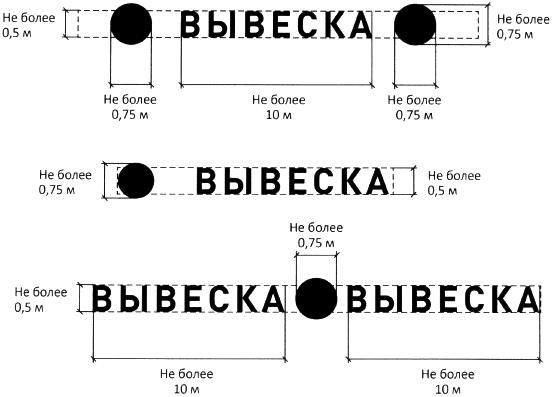 Статья 2Вывески могут состоять из следующих элементов:- информационное поле (текстовая часть);- декоративно-художественные элементы.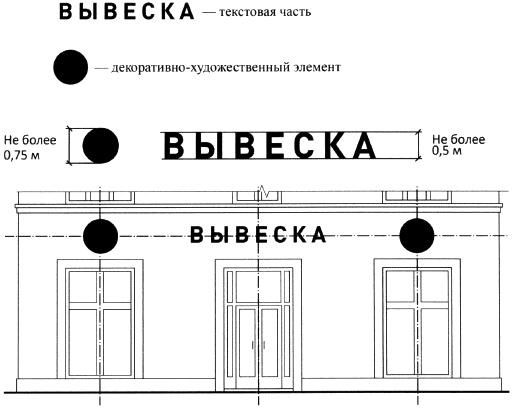 Статья 3При размещении на одном фасаде объекта одновременно вывесок нескольких организаций, индивидуальных предпринимателей указанные вывески размещаются в один или два высотных ряда на единой горизонтальной линии.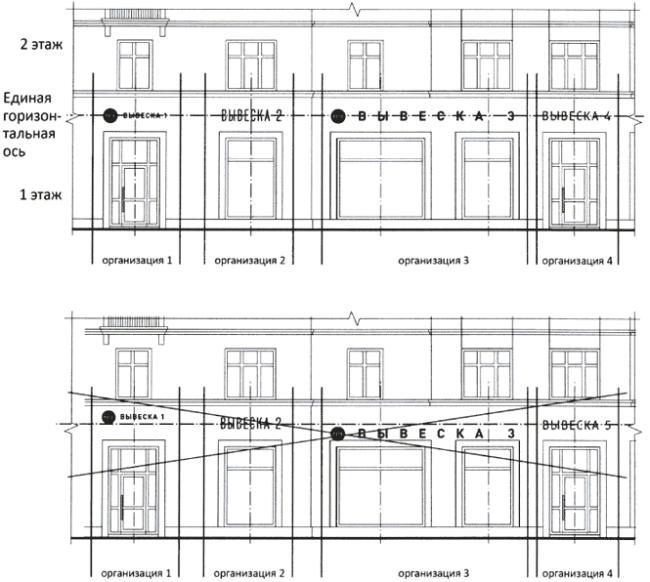 Статья 4При размещении настенной конструкции в пределах 70 процентов от длины фасада в виде комплекса идентичных взаимосвязанных элементов (информационное поле (текстовая часть) и декоративно-художественные элементы) максимальный размер каждого из указанных элементов не может превышать 10 м в длину.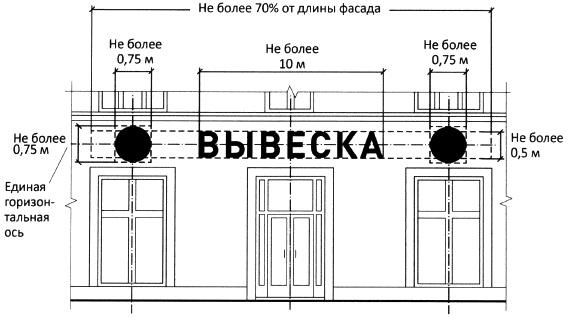 Статья 5Запрещается перекрытие (закрытие) указателей наименований улиц и номеров домов.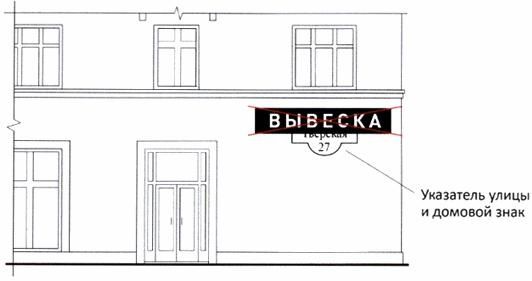 Статья 6Запрещается полное перекрытие (закрытие) оконных и дверных проемов.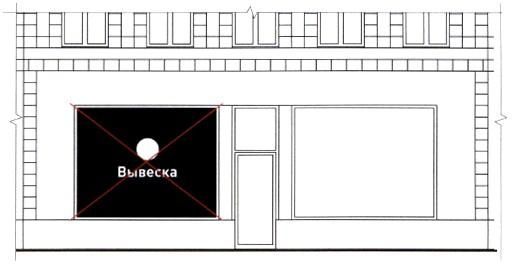 Статья 7Запрещается размещение вывесок в виде отдельно стоящих сборно-разборных (складных) конструкций - штендеров.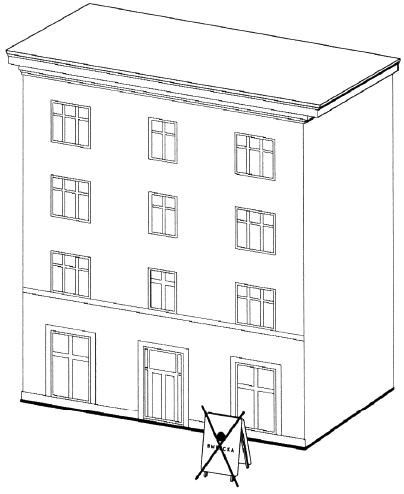 Заместитель председателяВолгодонской городской ДумыЛ.Г.ТКАЧЕНКО